„UGDYMO KARJERAI STEBĖSENOS SISTEMOS MODELIO APRAŠO“ PAKEITIMAIPastaba. Projekto įgyvendinimo metu nerenkami/neteikiami duomenys apie  bendrojo ugdymo mokyklų mokinius, kurie mokosi pagal pradinio ugdymo programą (1–4 klasės); apie asmenis, kurie tobulina turimą arba įgyja naują kvalifikaciją profesinio mokymo įstaigose (tęstinis profesinis mokymas); apie pagal profesinio mokymo programą besimokančius mokinius, kurie stodami turėjo aukštesnį už vidurinį išsilavinimą.30.	Pagal atskiras CIPO  modelio dalis yra išskirtos šios stebėsenos sritys:30.1.	konteksto dalyje stebimos sritys:30.1.1.	„Ugdymo karjerai aplinka“.30.2.	indėlio dalyje stebimos sritys:30.2.1.	„Žmogiškieji ištekliai“;30.2.2. „Finansavimas ir materialiniai ištekliai“.30.3.	proceso dalyje stebimos sritys:30.3.1.	„Profesinio orientavimo (karjeros) paslaugos“.30.4.	rezultato, poveikio ir pasekmių dalyje stebimos sritys:30.4.1.	„Mokinių karjeros kompetencijos“;30.4.2.	„Profesinio orientavimo (karjeros) paslaugų vertinimas“;30.4.3.	„Mokinių tolimesnis mokymasis“.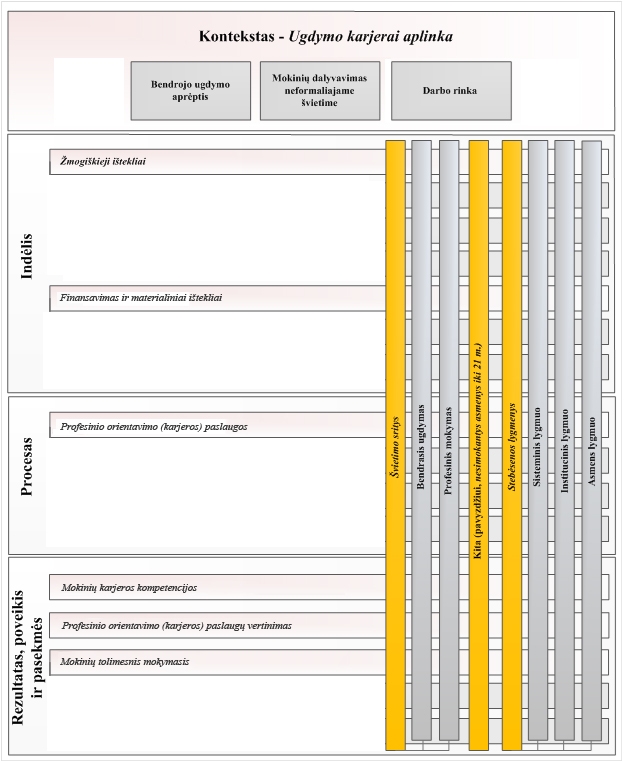 3 pav. Ugdymo karjerai stebėsenos rodiklių loginė schema